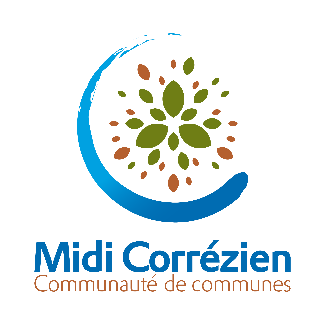 Date limite de dépôt : 31 janvier 2024Année : ………  Première demande de subvention  Renouvellement(cochez la case correspondante)A.  Subvention de fonctionnement d’une associationPour être éligible, l’association doit répondre aux critères suivants : Être un club sportif affilié à une fédération, ou proposer, toute l’année, un enseignement artistique ou musical prodigué par des professionnelsS’adresser, au moins en partie, à un public de moins de 18 ans, résidant sur le territoire Midi Corrézien.B.  Subvention pour une action, un projet, une manifestation spécifiquePour l’étude du dossier, seront considérés le caractère pertinent, performant et rayonnant de l’action.(cochez la case correspondante)Cadre réservé à l’administrationComment remplir ce dossier de subvention ?L’ensemble des rubriques est à compléter.Pour la partie budget, un imprimé simplifié est proposé, mais chaque association pourra fournir les éléments de son bilan sous la forme qu’elle aura choisie dans le respect de la nomenclature du plan comptable associatif.Les associations devront fournir le détail de leur trésorerie et les éventuels placements de trésoreries disponibles à la date de l’arrêté des comptes : solde bancaire, solde de caisse, trésorerie placée (SICAV, fonds communs de placement, Livret A, etc…)La liste des pièces à fournir est la suivante :Présentation de l’AssociationNom de l’association : 	Objet (article correspondant aux statuts de l’association) :Numéro SIRET : 	Adresse du siège social :	Téléphone(s) : 	Adresse mail : 	Personne en charge du dossier de subventionNom – Prénom : 	Tél. fixe : 	 	Tél. portable : 	Mail : 	Composition du bureauDernière date d'élection du bureau : 	Les personnelsNombre de salariés : 	 Équivalent Temps Plein 	Nombre de bénévoles licenciés : 	Dernier compte de résultat de l'associationAnnée :  ……….À remplir uniquement si :Subvention pour une action, un projet, une manifestation spécifique (B)Budget prévisionnel de la manifestationAnnée : ……….A. Subvention de fonctionnement d'une associationPour être éligible, l’association doit répondre aux critères suivants :Être un club sportif affilié à une fédération, ou proposer, toute l’année, un enseignement artistique ou musical prodigué par des professionnelsS’adresser, au moins en partie, à un public de moins de 18 ans Les adhérentsNombre total d’adhérents ou licenciés : 	Adultes : 	Nombre total de licenciés ou d’élèves de moins de 18 ans : 	dont enfants domiciliés sur les communes suivantes :B. Subvention pour une action spécifique, un projet, une manifestation spécifiquePour l’étude du dossier, seront considérés le caractère pertinent, performant et rayonnant de l’action.Intitulé de l’action, du projet, de la manifestation :Description succincte du projet :Objectif du projet :D’après vous, en quoi votre projet est-il d’intérêt communautaire ?Quel est le public visé ? (catégories, nombre estimé…)S’il s’agit d’une manifestation, y a-t-il des entrées payantes ?Si oui, à quel montant s’élèvent-elles en moyenne ?Est-ce un projet que vous avez déjà mené à bien au cours des années précédentes ?Si oui, quand ?Quelles sont les mises à dispositions dont vous bénéficiez actuellement ?Et quel organisme fait la mise à disposition (locaux, personnel, matériel, véhicules….) ?Montant total du projet 	€Déclaration sur l’honneurCette fiche doit obligatoirement être remplie et signée pour toutes les demandes (initiales ou renouvellement) et quel que soit le montant de la subvention sollicitée.  Si le signataire n’est pas le représentant légal de l’association, merci de compléter également le pouvoir en bas de la page.Je, soussigné(e), (Prénom - Nom) 	Représentant(e) légal(e) de l’association 	Demande une subventionPour le fonctionnement annuel 		€Pour une manifestation 		€Certifie exacts, sincères et véritables les renseignements figurant dans le présent dossier et l’ensemble des demandes de subventions introduites auprès d’autres financeurs publics ou privés.Déclare avoir pris connaissance que toute subvention d’origine publique doit être utilisée par son bénéficiaire conformément à son affectation, ce qui signifie :Qu’elle ne peut financer que les actions présentant un caractère d’intérêt public communautaireQu’elle ne peut être reversée à d’autres associations, œuvres et entreprises (sauf lorsque c’est expressément prévu dans la convention conclue entre la collectivité territoriale et l’organisme subventionné)Que son remboursement (total ou partiel) est de droit en cas de non utilisation ou d’utilisation incomplète.Précise que cette subvention, si elle accordée, devra être versée sur le compte bancaire ou postal de l’association (joindre un RIB).Fait le 	À 	SignatureNous vous prions de bien vouloir nous communiquerla date de l'Assemblée Générale de l'association par mail à :contact@midicorrezien.comN° de dossier :Subvention de fonctionnement Subvention pour manifestation Commission du :Avis : Pièces à fournir en photocopiePour une première demandeSi vous avez bénéficié d’une subvention dans les 3 dernières annéesLettre de demande de subvention accompagnée du présent dossier présentant les objectifs, le contenu de l’action, les retombées attendues, le bilan de l’édition précédente.xxUn relevé d’Identité BancairexxLe compte-rendu de la dernière Assemblée Générale (rapport d’activité)xxAttestation d’assurances multirisques et responsabilité civile (de moins de 6 mois)xxLes derniers statuts adoptés et récépissé de la Préfecture xLa déclaration de l’association au Journal OfficielxLe récépissé de déclaration de l’INSEE (n° SIRET)xPour les clubs sportifs : La liste des licenciés de moins de 18 ans renseignant à minima le nom du club, le numéro de licence, la date de naissance et le lieu de domicile xxPour les écoles de musique et artistiques : la liste des élèves de moins de 18 ans renseignant à minima  la date de naissance et le lieu de domicilexxCompte de résultat de l'association N-1xxPosition bancaire de l'associationActif roulant au 31/12 Placement en trésorerie 	 €Banque 	 €Caisse 	 €Position bancaire de l'associationActif roulant au 31/12 Placement en trésorerie 	 €Banque 	 €Caisse 	 €Position bancaire de l'associationActif roulant au 31/12 Placement en trésorerie 	 €Banque 	 €Caisse 	 €ImportantDans tous les cas, vous devez impérativement retourner le présent dossier de subvention complété et signé, sou peine de voir votre demande purement et simplement écartée du passage en commission d'attribution des subventions.Tout dossier parvenu sans l'ensemble des pièces justificatives ne sera pas étudié.FonctionNom PrénomTéléphoneMailPrésidentVice-présidentTrésorierSecrétaireCHARGES / DÉPENSESCHARGES / DÉPENSESPRODUITS / RECETTESPRODUITS / RECETTES60 - ACHATS74 - SUBVENTIONS D'EXPLOITATIONÉnergie et fluidesÉtatProduits pharmaceutiquesRégionProduits alimentairesDépartementMatériel et fournituresCommune(s)Autres achats et fournituresCommunauté de communesAutresTotal achatsTotal subventions61 – SERVICES EXTÉRIEURS70 - COTISATIONSLocations et charges locativesMembres actifsEntretiens et réparationsMembres honorairesPrime d'assurancesMembres bienfaiteursDivers (documentation, colloque …)Total autres services extérieursTotal cotisations61 – AUTRES SERVICES EXTÉRIEURS75 – AUTRES RESSOURCESHonorairesQuote-part reçuePublicitéProduits de fêtes, entrées, tombolas …Transports et déplacementsLicencesFrais postaux et télécomEngagements ou participationsDivers cotisationsPublicitésLicencesRéceptionsServices extérieurs diversTotal autres services extérieursTotal autres ressources63 – IMPÔTS ET TAXES76 – PRODUITS FINANCIERSImpôts locauxIntérêt des comptesSACEMAutres impôts et taxesTotal impôts et taxesTotal produits financiers64 – CHARGES DE PERSONNEL77 – PRODUITS EXCEPTIONNELSSalairesExcédent reportéChargesReste à recouvrer sur excédent antérieurAutres charges de personnelCessions de biensTotal charges de personnelTotal produits exceptionnels66 – CHARGES FINANCIÈRES78 – REPRISE AMORTISS. ET PROVISIONSAgiosRepriseAnnuités de prêtsAutres charges financièresTotal charges financièresTotal reprise sur amortissements67 – CHARGES EXCEPTIONNELLESDéficit reportéReste à payer sur exercice antérieurTotal charges exceptionnelles68 - AMORTISSEMENTSDéficit reportéTotal amortissementsTOTAL CHARGES / DÉPENSESTOTAL PRODUITS / RECETTESRésultat déficitaireRésultat excédentaireCHARGES / DÉPENSESCHARGES / DÉPENSESPRODUITS / RECETTESPRODUITS / RECETTES60 - ACHATS74 - SUBVENTIONS D'EXPLOITATIONÉnergie et fluidesÉtatProduits pharmaceutiquesRégionProduits alimentairesDépartementMatériel et fournituresCommune(s)Autres achats et fournituresCommunauté de communesAutresTotal achatsTotal subventions61 – SERVICES EXTÉRIEURS70 - COTISATIONSLocations et charges locativesMembres actifsEntretiens et réparationsMembres honorairesPrime d'assurancesMembres bienfaiteursDivers (documentation, colloque …)Total autres services extérieursTotal cotisations61 – AUTRES SERVICES EXTÉRIEURS75 – AUTRES RESSOURCESHonorairesQuote-part reçuePublicitéProduits de fêtes, entrées, tombolas …Transports et déplacementsLicencesFrais postaux et télécomEngagements ou participationsDivers cotisationsPublicitésLicencesRéceptionsServices extérieurs diversTotal autres services extérieursTotal autres ressources63 – IMPÔTS ET TAXES76 – PRODUITS FINANCIERSImpôts locauxIntérêt des comptesSACEMAutres impôts et taxesTotal impôts et taxesTotal produits financiers64 – CHARGES DE PERSONNEL77 – PRODUITS EXCEPTIONNELSSalairesExcédent reportéChargesReste à recouvrer sur excédent antérieurAutres charges de personnelCessions de biensTotal charges de personnelTotal produits exceptionnels66 – CHARGES FINANCIÈRES78 – REPRISE AMORTISS. ET PROVISIONSAgiosRepriseAnnuités de prêtsAutres charges financièresTotal charges financièresTotal reprise sur amortissements67 – CHARGES EXCEPTIONNELLESDéficit reportéReste à payer sur exercice antérieurTotal charges exceptionnelles68 - AMORTISSEMENTSDéficit reportéTotal amortissementsTOTAL CHARGES / DÉPENSESTOTAL PRODUITS / RECETTESRésultat déficitaireRésultat excédentaireCommune du licencié de moins de 18 ans sur territoire Midi CorrézienNombreCommune du licencié de moins de 18 ans hors territoire Midi CorrézienNombreALBIGNACALTILLACASTAILLACAUBAZINEBEAULIEU SUR DORDOGNE BEYNATBILHACBRANCEILLESCHAUFFOURCHENAILLER MASCHEIXCOLLONGES LA ROUGECUREMONTELA CHAPELLE AUX SAINTSLAGLEYGEOLLELANTEUILLE PESCHERLIGNEYRACLIOURDRESLOSTANGESMARCILLAC LA CROZEMÉNOIREMEYSSACNOAILHACNONARDSPALAZINGESPUY D’ARNACQUEYSSAC LES VIGNESSAILLACST BAZILE DE MEYSSACST JULIEN MAUMONTSÉRILHACSIONIACTUDEILSVÉGENNESTOTALTOTAL